Consola de Programación GS3125/GS3105 Para descargar la Consola de Programación del GS3125/GS3105 por favor visite: ftp.dsc.com e inicie sesión con las siguientes credenciales:User: getDLS3125_TestPass: acce55DLS!Descargue el archivo “GS3120 Console (3.0.4.4)Setup.exe” y una vez que se haya descargado completamente, haga doble click sobre el archivo y el setup de instalación se iniciara automáticamente.  Por favor notar que el  GS3125 y el  GS3105 para estas pruebas  serán mostrados como GS3120 y GS3100.  La versión final mostrara los productos como  GS3125 y GS3105.La Consola de Programación para GS3125/GS3105 debe ser desinstalada una vez que las pruebas de demostración hayan sido finalizadas. Esto es para prevenir conflictos con la versión final que será lanzada una vez terminadas todas las modificaciones y aprobaciones. DLS IV con GS3125 Software para pruebas de campoNota: El DLS IV para pruebas lanzado con soporte para GS3125 debe ser instalado en la laptop/PC sin versiones previas de DLS IV.El primer paso de la instalación del  DLS IV es descargar el archivo de DLS IV desde ftp.dsc.com e iniciar la sesión con las siguientes credenciales:User: getDLS3125_TestPass: acce55DLS!Una vez de haber hecho el login, descargue la carpeta “DLSwithGS3125Test” y copiela en su disco rigido.El Segundo paso es visitar http://www.dsc.com/index.php?n=library&o=software , loguearse o registrarse y descargar el último DLS IV Auto Updater IV (INT).  Una vez completada la descarga, empezar la instalación haciendo doble-click en el archivo descargado.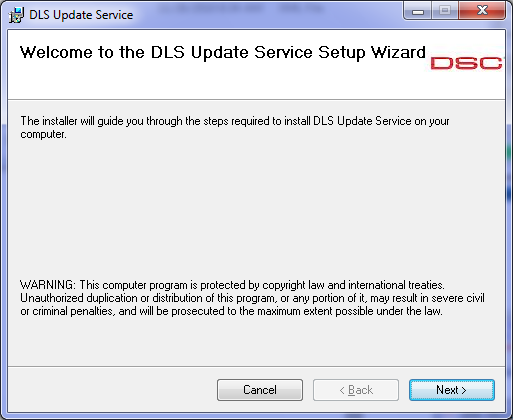 Después de finalizar la instalación del “DLS Update Service”, ejecutar el updater.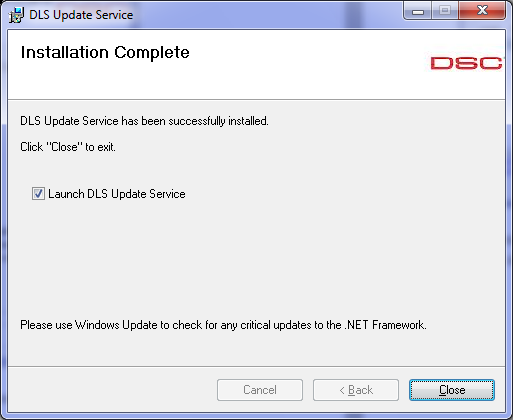 Mantenga presionado las teclas CTRL+SHIFT en el teclado y haga un click en el botón “Check for Updates” mientras mantiene presionadas las teclas.Seleccione la carpeta local llamada DLSwithGS3125Test y haga click OK.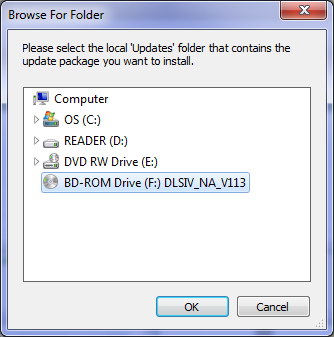 Seleccione la carpeta DLSwithGS3125Test para instalar.Click “Install Updates” y el driver pack será instalado desde la carpeta seleccionada en lugar del FTP.Nota: usted vera el mensaje “Cannot connect to server”, esto es normal para una  instalación off-line.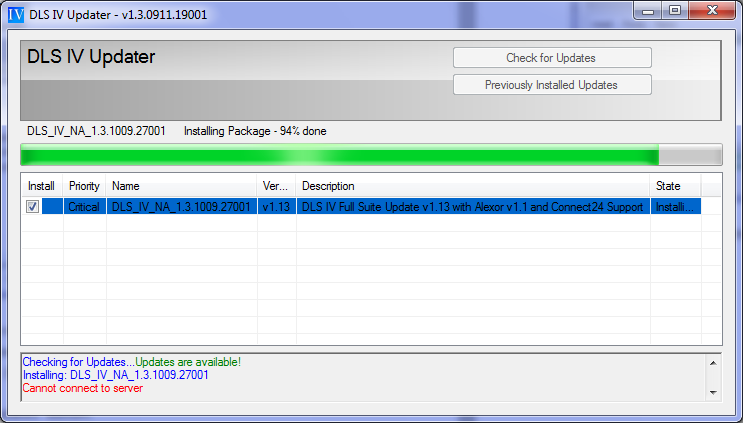 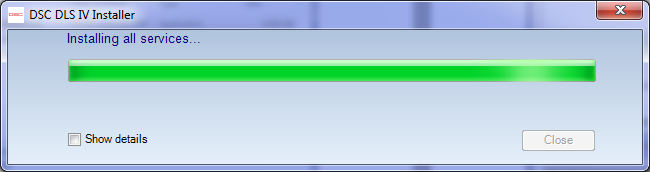 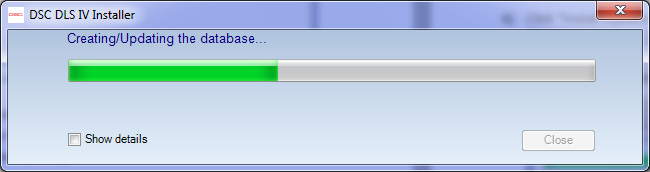 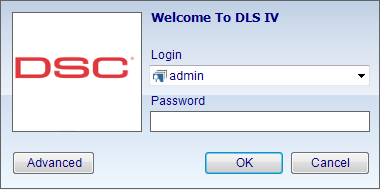 (Paso Opcional) Si desea, es aceptable remover el programa “DLS Update Service” desde “Control Panel - Add/Remove Programs” sin afectar el actual DLS IV.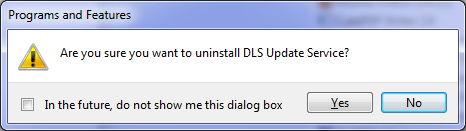 Note que esta es una versión BETA del DLS y es necesaria que sea desinstalada una vez que las pruebas de campo de demostración sean completadas.  Solo se debe usar con las versiones Beta de  GS3125/GS3105 y no debe ser usado después del lanzamiento de los comunicadores GS3125/GS3105 en sus versiones finales.